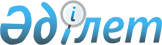 Об изменении границ города Кентау и установлении границ района Сауран Туркестанской областиСовместные решение Туркестанского областного маслихата от 11 июня 2021 года № 6/52-VIІ и постановление акимата Туркестанской области от 14 июня 2021 года № 136. Зарегистрировано в Министерстве юстиции Республики Казахстан 9 июля 2021 года № 23385
      В соответствии с подпунктом 2) статьи 11 Закона Республики Казахстан "Об административно-территориальном устройстве Республики Казахстан", Указом Президента Республики Казахстан от 12 марта 2021 года № 534 "Об изменениях в административно-территориальном устройстве Туркестанской области", акимат Туркестанской области ПОСТАНОВЛЯЕТ и Туркестанский областной маслихат РЕШИЛ:
      1. Изменить границы города Кентау путем исключения из его границ земель сельских округов Шага, Жана Икан, Ески Икан, Ушкайык, Иассы, Орангай, Карашык, Жуйнек, Бабайкорган, Шорнак, Жибек жолы, Майдантал и земель, расположенных вокруг территории села Ачисай, общей площадью 721745,0 гектаров.
      2. Установить границы района Сауран путем включения в его границы земель сельских округов Шага, Жана Икан, Ески Икан, Ушкайык, Иассы, Орангай, Карашык, Жуйнек, Бабайкорган, Шорнак, Жибек жолы, Майдантал и земель, расположенных вокруг территории села Ачисай, общей площадью 721745,0 гектаров, передаваемых из границы города Кентау, согласно приложению к настоящему совместному постановлению акимата Туркестанской области и решению Туркестанского областного маслихата.
      3. Государственному учреждению "Аппарат акима Туркестанской области" в порядке, установленном законодательством Республики Казахстан, обеспечить:
      1) государственную регистрацию настоящего совместного постановления акимата Туркестанской области и решения Туркестанского областного маслихата в Министерстве юстиции Республики Казахстан;
      2) размещение настоящего совместного постановления акимата Туркестанской области и решения Туркестанского областного маслихата на интернет-ресурсе акимата Туркестанской области после его официального опубликования.
      4. Контроль за исполнением настоящего совместного постановления акимата Туркестанской области и решения Туркестанского областного маслихата возложить на заместителя акима области Тажибаева У.К.
      5. Настоящее совместное постановление акимата Туркестанской области и решение Туркестанского областного маслихата вводится в действие по истечении десяти календарных дней после дня его первого официального опубликования. Экспликация части земель города Кентау, включаемых в границы района Сауран Туркестанской области
					© 2012. РГП на ПХВ «Институт законодательства и правовой информации Республики Казахстан» Министерства юстиции Республики Казахстан
				
      Аким Туркестанской области

У. Шукеев

      Председатель сессии Туркестанского

      областного маслихата

А. Орман

      Секретарь Туркестанского

      областного маслихата

К. Балабиев
Приложение к совместным
постановлению и решению
Акимат Туркестанской области
от 14 июня 2021 года
№ 136 и
Туркестанский областной
маслихат от 11 июня 2021
года № 6/52-VII
Наименование района
Площадь земель, включаемых в границу района Сауран, (гектар)
в том числе:
в том числе:
в том числе:
в том числе:
в том числе:
в том числе:
в том числе:
Наименование района
Площадь земель, включаемых в границу района Сауран, (гектар)
земли сельскохозяйственного назначения (гектар)
земли населенных пунктов (гектар)
земли промышленности, транспорта, связи, для нужд космической деятельности, обороны, национальной безопасности и иного несельскохозяйственного назначения (гектар)
земли особо охраняемых природных территорий, земли оздоровительного, рекреационного и историко-культурного назначения (гектар)
земли лесного фонда (гектар)
земли водного фонда (гектар)
земли запаса (гектар)
1
2
3
4
5
6
7
8
9
Земли сельских округов района Сауран
721 745,0
364 918
57 827
4920
39 424
66 145
2 429
186 082
Итого:
721 745,0
364 918
57 827
4920
39 424
66 145
2 429
186 082